 PREVIOUS TEACHING EXPERIENCE OR PRACTICE (Most recent appointment first)Please include a full history since leaving secondary education4.  ADDITIONAL EXPERIENCE OUTSIDE TEACHING (Full or Part Time, including voluntary work) A-LEVEL OR EQUIVALENT EXAMINATION OBTAINED (including Scottish Highers)HIGHER EDUCATION (including professional/teacher training)Certificates to prove degree and teaching qualifications should be brought to interview.OTHER QUALIFICATIONS AND COURSES ATTENDED (in last four years)OUT-OF-SCHOOL ACTIVITIES OFFEREDHOBBIES AND INTERESTSPLEASE GIVE DETAILS OF ANY FAMILY OR CLOSE RELATIONSHIP TO EXISTING STAFF OR GOVERNORSPLEASE STATE PUBLICATION(S) IN WHICH ADVERTISEMENT SEEN: NAMES OF REFEREES (we will seek references for short-listed candidates)Please note, references will not be accepted from relatives or people writing solely in the capacity of friendsDETAILS OF ANY CONVICTIONS  (Do you have any unspent conditional cautions or convictions under the Rehabilitation of Offenders Act 1974? (Y/N)? Do you have any adult cautions (simple or conditional) or spent convictions that are not protected as defined by the Rehabilitation of Offenders Act 1974 (Exceptions) Order 1975 (Amendment) (England and Wales) Order 2020? (Y/N)? The amendments to the Rehabilitation of Offenders Act 1974 (Exceptions) Order 1975 (2013 and 2020) provides that when applying for certain jobs and activities, certain convictions and cautions are considered ‘protected’. This means that they do not need to be disclosed to employers, and if they are disclosed, employers cannot take them into account. Guidance about whether a conviction or caution should be disclosed can be found on the Ministry of Justice Website.The successful applicant will be required to produce proof of identity and undergo a check by the Disclosing and Barring Service.DECLARATIONT/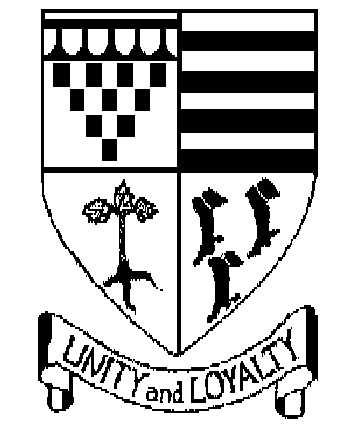 An AcademyAPPLICATION FOR TEACHING APPOINTMENT is committed to safeguarding and promoting the welfare of children and young people and expects all staff and volunteers to share this commitmentTitle of post applied for:	Teacher of Criminology & Psychology  Title of post applied for:	Teacher of Criminology & Psychology  Title of post applied for:	Teacher of Criminology & Psychology  Title of post applied for:	Teacher of Criminology & Psychology  Title of post applied for:	Teacher of Criminology & Psychology  Title of post applied for:	Teacher of Criminology & Psychology  Title of post applied for:	Teacher of Criminology & Psychology  Title of post applied for:	Teacher of Criminology & Psychology  Title of post applied for:	Teacher of Criminology & Psychology  Closing date:  24th May 2021 - NoonClosing date:  24th May 2021 - NoonClosing date:  24th May 2021 - NoonClosing date:  24th May 2021 - NoonClosing date:  24th May 2021 - NoonClosing date:  24th May 2021 - NoonClosing date:  24th May 2021 - NoonPERSONAL DETAILS (Please use black ink or type)PERSONAL DETAILS (Please use black ink or type)PERSONAL DETAILS (Please use black ink or type)PERSONAL DETAILS (Please use black ink or type)PERSONAL DETAILS (Please use black ink or type)PERSONAL DETAILS (Please use black ink or type)PERSONAL DETAILS (Please use black ink or type)PERSONAL DETAILS (Please use black ink or type)PERSONAL DETAILS (Please use black ink or type)PERSONAL DETAILS (Please use black ink or type)PERSONAL DETAILS (Please use black ink or type)PERSONAL DETAILS (Please use black ink or type)PERSONAL DETAILS (Please use black ink or type)PERSONAL DETAILS (Please use black ink or type)PERSONAL DETAILS (Please use black ink or type)PERSONAL DETAILS (Please use black ink or type)SURNAME:SURNAME:SURNAME:SURNAME:SURNAME:SURNAME:FIRST NAME(S):FIRST NAME(S):FIRST NAME(S):FIRST NAME(S):FIRST NAME(S):FIRST NAME(S):FIRST NAME(S):FIRST NAME(S):FIRST NAME(S):FIRST NAME(S):Preferred title:      Other(please circle)Preferred title:      Other(please circle)Preferred title:      Other(please circle)Preferred title:      Other(please circle)Preferred title:      Other(please circle)Preferred title:      Other(please circle)Previous surname(s):(if appropriate)Previous surname(s):(if appropriate)Previous surname(s):(if appropriate)Previous surname(s):(if appropriate)Previous surname(s):(if appropriate)Previous surname(s):(if appropriate)Previous surname(s):(if appropriate)Previous surname(s):(if appropriate)Previous surname(s):(if appropriate)Previous surname(s):(if appropriate)Home address:Postcode:			Home address:Postcode:			Home address:Postcode:			Home address:Postcode:			Home address:Postcode:			Home address:Postcode:			Term-time address (if appropriate):Postcode:		Term-time address (if appropriate):Postcode:		Term-time address (if appropriate):Postcode:		Term-time address (if appropriate):Postcode:		Term-time address (if appropriate):Postcode:		Term-time address (if appropriate):Postcode:		Term-time address (if appropriate):Postcode:		Term-time address (if appropriate):Postcode:		Term-time address (if appropriate):Postcode:		Term-time address (if appropriate):Postcode:		Home telephone no:Home telephone no:Home telephone no:Home telephone no:Home telephone no:Home telephone no:Work telephone no:Work telephone no:Work telephone no:Work telephone no:Work telephone no:Work telephone no:Work telephone no:Work telephone no:Work telephone no:Work telephone no:Mobile no:Mobile no:Mobile no:Mobile no:Mobile no:Mobile no:E-mail address:E-mail address:E-mail address:E-mail address:E-mail address:E-mail address:E-mail address:E-mail address:E-mail address:E-mail address:*Date of birth:*Date of birth:*Date of birth:*Date of birth:*Date of birth:*Date of birth:Do you require a work permit?Do you require a work permit?Do you require a work permit?Do you require a work permit?Do you require a work permit?Do you require a work permit?Do you require a work permit?Do you require a work permit?YES/NOYES/NODo you hold a valid driving licence?Do you hold a valid driving licence?Do you hold a valid driving licence?Do you hold a valid driving licence?Do you hold a valid driving licence?YES/NODo you own/have use of a car?Do you own/have use of a car?Do you own/have use of a car?Do you own/have use of a car?Do you own/have use of a car?Do you own/have use of a car?Do you own/have use of a car?Do you own/have use of a car?YES/NOYES/NODfES Number:DfES Number:DfES Number:DfES Number:Do you have QTS?  YES/NODo you have QTS?  YES/NODo you have QTS?  YES/NODo you have QTS?  YES/NODo you have QTS?  YES/NOAre you registered with GTC? YES/NOAre you registered with GTC? YES/NOAre you registered with GTC? YES/NOAre you registered with GTC? YES/NOAre you registered with GTC? YES/NOAre you registered with GTC? YES/NOAre you registered with GTC? YES/NONational Insurance Number:					National Insurance Number:					National Insurance Number:					National Insurance Number:					National Insurance Number:					National Insurance Number:					National Insurance Number:					National Insurance Number:					National Insurance Number:					 *Sheldon welcomes applications from candidates of all ages.  This information allows the school to identify any gaps in candidates’ employment or education history, as required under Child Protection guidance DfES 1568/2005.2.  CURRENT OR MOST RECENT APPOINTMENT (or teaching practice) *Sheldon welcomes applications from candidates of all ages.  This information allows the school to identify any gaps in candidates’ employment or education history, as required under Child Protection guidance DfES 1568/2005.2.  CURRENT OR MOST RECENT APPOINTMENT (or teaching practice) *Sheldon welcomes applications from candidates of all ages.  This information allows the school to identify any gaps in candidates’ employment or education history, as required under Child Protection guidance DfES 1568/2005.2.  CURRENT OR MOST RECENT APPOINTMENT (or teaching practice) *Sheldon welcomes applications from candidates of all ages.  This information allows the school to identify any gaps in candidates’ employment or education history, as required under Child Protection guidance DfES 1568/2005.2.  CURRENT OR MOST RECENT APPOINTMENT (or teaching practice) *Sheldon welcomes applications from candidates of all ages.  This information allows the school to identify any gaps in candidates’ employment or education history, as required under Child Protection guidance DfES 1568/2005.2.  CURRENT OR MOST RECENT APPOINTMENT (or teaching practice) *Sheldon welcomes applications from candidates of all ages.  This information allows the school to identify any gaps in candidates’ employment or education history, as required under Child Protection guidance DfES 1568/2005.2.  CURRENT OR MOST RECENT APPOINTMENT (or teaching practice) *Sheldon welcomes applications from candidates of all ages.  This information allows the school to identify any gaps in candidates’ employment or education history, as required under Child Protection guidance DfES 1568/2005.2.  CURRENT OR MOST RECENT APPOINTMENT (or teaching practice) *Sheldon welcomes applications from candidates of all ages.  This information allows the school to identify any gaps in candidates’ employment or education history, as required under Child Protection guidance DfES 1568/2005.2.  CURRENT OR MOST RECENT APPOINTMENT (or teaching practice) *Sheldon welcomes applications from candidates of all ages.  This information allows the school to identify any gaps in candidates’ employment or education history, as required under Child Protection guidance DfES 1568/2005.2.  CURRENT OR MOST RECENT APPOINTMENT (or teaching practice) *Sheldon welcomes applications from candidates of all ages.  This information allows the school to identify any gaps in candidates’ employment or education history, as required under Child Protection guidance DfES 1568/2005.2.  CURRENT OR MOST RECENT APPOINTMENT (or teaching practice) *Sheldon welcomes applications from candidates of all ages.  This information allows the school to identify any gaps in candidates’ employment or education history, as required under Child Protection guidance DfES 1568/2005.2.  CURRENT OR MOST RECENT APPOINTMENT (or teaching practice) *Sheldon welcomes applications from candidates of all ages.  This information allows the school to identify any gaps in candidates’ employment or education history, as required under Child Protection guidance DfES 1568/2005.2.  CURRENT OR MOST RECENT APPOINTMENT (or teaching practice) *Sheldon welcomes applications from candidates of all ages.  This information allows the school to identify any gaps in candidates’ employment or education history, as required under Child Protection guidance DfES 1568/2005.2.  CURRENT OR MOST RECENT APPOINTMENT (or teaching practice) *Sheldon welcomes applications from candidates of all ages.  This information allows the school to identify any gaps in candidates’ employment or education history, as required under Child Protection guidance DfES 1568/2005.2.  CURRENT OR MOST RECENT APPOINTMENT (or teaching practice) *Sheldon welcomes applications from candidates of all ages.  This information allows the school to identify any gaps in candidates’ employment or education history, as required under Child Protection guidance DfES 1568/2005.2.  CURRENT OR MOST RECENT APPOINTMENT (or teaching practice) *Sheldon welcomes applications from candidates of all ages.  This information allows the school to identify any gaps in candidates’ employment or education history, as required under Child Protection guidance DfES 1568/2005.2.  CURRENT OR MOST RECENT APPOINTMENT (or teaching practice)Name of school (LEA if applicable)Type of school, number & sex of pupilsType of school, number & sex of pupilsTitle of postTitle of postTitle of postTitle of postSubject(s) taughtSubject(s) taughtSubject(s) taught Year Group(s) taughtFull time, part time,  or supplyFull time, part time,  or supplyDatesFrom	ToDatesFrom	ToDatesFrom	ToLevel of Current PostLevel of Current PostLevel of Current PostLevel of Current PostLevel of Current PostLevel of Current PostLevel of Current PostLevel of Current PostLevel of Current PostLevel of Current PostLevel of Current PostLevel of Current PostLevel of Current PostLevel of Current PostLevel of Current PostLevel of Current PostPoint on Main Salary Scale:Point on Main Salary Scale:Point on Upper Pay Spine:Point on Upper Pay Spine:Management or TLR Allowance:Management or TLR Allowance:Management or TLR Allowance:Management or TLR Allowance:OtherAllowancesOtherAllowancesOtherAllowancesOtherAllowancesPermanent or Temporary?Permanent or Temporary?Permanent or Temporary?Permanent or Temporary?Name of school (LEA if applicable)Type of school, number & sex of pupilsTitle of post and any allowancesSubject(s) taught Year Group(s) taughtFull time/part time/supplyDatesFrom	ToDatesFrom	ToName of organisationNature of businessPosition heldResponsibilitiesLeaving salaryDatesFrom	  ToDatesFrom	  ToPlease note explanations for periods not in employment, education or trainingName of School, College, etcDatesFrom	  ToDatesFrom	  ToQualificationQualificationQualificationName of School, College, etcLevelSubjects takenGradesUniversity/College etcDatesDatesQualificationsMain subjectsGrade/ClassUniversity/College etcFromToQualificationsMain subjectsGrade/ClassEducation Centre or InstitutionDatesDatesCourse title and qualificationEducation Centre or InstitutionFromToCourse title and qualificationIf you are currently employed as a teacher, you must give the name and address of your headteacher, otherwise please give details of your most recent employerName:Name:Address:Address:Capacity/position:Capacity/position:Telephone Number:Telephone Number:Fax Number:Fax Number:e-mail:e-mail:Nature of convictionDate of convictionSentence imposedI am not on a Barred List (List 99), disqualified from work with children or subject to sanctions imposed by a regulatory body eg Teaching Regulation Agency.  I certify that my replies are true and correct to the best of my knowledge and belief.  I understand that if I knowingly make any false statements or withhold any relevant information, this may result in subsequent dismissal or the withdrawal of any offer of appointment and a subsequent referral to the police.Signature:								Date: